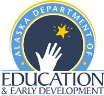 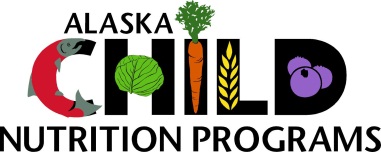 Smart Snack WaiverThe Healthy Hunger-Free Kids Act of 2010 directed the USDA to establish nutrition standards for all foods and beverages sold to students in school during the school day, including foods sold through school fundraisers. (Foods sold at afterschool sporting events or other activities will not be subject to these requirements.) The new Smart Snacks in School nutrition standards will help make the healthy choice the easy choice by offering the students more of the foods and beverages that research has shown are essential for health, such as whole grains, fruits and vegetables, leaner protein, lower-fat dairy – while limiting foods with high sugar, fat and salt content. Foods served on the school campus during the school day that meet the nutritional standards do not require a waiver.  These requirements are not applicable to items sold during non-school hours, weekends, off campus fundraising events, or foods intended to be consumed outside of school (cookie dough, raw pizza kits, etc).  For additional information and guidelines on the specific nutrition standards for competitive foods.USDA has given each state the flexibility to set a certain number of fundraisers allowing the sale of foods or beverages that do not meet the nutrition standards.  If foods and beverages do not follow the new Smart Snacks in School standards, the rules for waivers must be followed.The Alaska Department of Education & Early Development has set a maximum number of fundraising days per year, per school site which will allow school districts the flexibility to determine the number of fundraising events and duration to serve food items exempt from meeting the nutrition standards for competitive foods.  The maximum number of exempt fundraising for elementary and middle schools is 10 days and for high schools it is 25 days.To be eligible for a waiver, school districts must adhere to the following criteria:Must apply for the waiver annually on a form provided by Child Nutrition ProgramsThe waiver cannot be applied to vending machine sales.  Foods and beverages under the waiver may not be sold for service during meal services times, or 30 minutes before or after meal service in the meal service area.Must be in compliance with the USDA local school wellness policy requirements, submit a board approved policy, and implementation assessment. If your board approved policy specifically states that food items not in compliance with Smart Snack regulations will never be sold on campus (including fundraising), the school board president or designee must approve and sign this waiver.Must assign a responsible party to track exempted fundraising events under this waiver and maintain documentation at the district or site level for state agency monitoring.Smart Snack Waiver Request Fax 907.465.8910District Name:      Contact Name & Title:      Mailing Address:      Email Address:      	Phone Number:      Yes	No		School District has approved Local School Wellness Policy meeting USDA requirements		If no, please attached updated wellness policy for review and approval		School District is assessing the implementation of the Local School Wellness Policy		Smart Snack Recording keeping will be maintained at the district or school site levelDistrict 		School Site	Name and phone number of Person(s) tracking fundraising (attach additional documentation as needed):Name: 	Phone Number:Sponsor Representative:      Signature: 	Date:      Work Email Address:      	Work Phone:      School Board President Signature, if required under 4(a) Date:      CNP USE ONLYApproved By: 	Date: 	Non-Discrimination Statement:In accordance with Federal civil rights law and U.S. Department of Agriculture (USDA) civil rights regulations and policies, the USDA, its Agencies, offices, and employees, and institutions participating in or administering USDA programs are prohibited from discriminating based on race, color, national origin, sex, disability, age, or reprisal or retaliation for prior civil rights activity in any program or activity conducted or funded by USDA.

Persons with disabilities who require alternative means of communication for program information (e.g. Braille, large print, audiotape, American Sign Language, etc.), should contact the Agency (State or local) where they applied for benefits.  Individuals who are deaf, hard of hearing or have speech disabilities may contact USDA through the Federal Relay Service at (800) 877-8339.  Additionally, program information may be made available in languages other than English.To file a program complaint of discrimination, complete the USDA Program Discrimination Complaint Form, (AD-3027) found online at: How to File a Complaint, and at any USDA office, or write a letter addressed to USDA and provide in the letter all of the information requested in the form. To request a copy of the complaint form, call (866) 632-9992. Submit your completed form or letter to USDA by: (1)	mail: 	U.S. Department of Agriculture Office of the Assistant Secretary for Civil Rights 1400 Independence Avenue, SW Washington, D.C. 20250-9410; (2) 	fax:	(202) 690-7442; or (3) 	email: program.intake@usda.gov.This institution is an equal opportunity